CookiesOur site uses cookies to distinguish you from other users of our website. This helps us to provide you with a good experience when you browse our website and also allows us to improve our site. By browsing or using the services we provide on the site, you are agreeing to our use of cookies.A cookie is a small file of letters and numbers that we store on your browser or the hard drive of your computer if you agree. Cookies contain information that is transferred to your computer's hard drive.We use the following cookies: Strictly necessary cookies. These are cookies that are required for the operation of our website. They include, for example, cookies that enable you to log into secure areas of our website. Analytical/performance cookies. They allow us to recognise and count the number of visitors and to see how visitors move around our website when they are using it. This helps us to improve the way our website works, for example, by ensuring that users are finding what they are looking for easily. Functionality cookies. These are used to recognise you when you return to our website. This enables us to personalise our content for you, greet you by name and remember your preferences (for example, your choice of language or region).Please note that third parties (including, for example, advertising networks and providers of external services like web traffic analysis services) may also use cookies, over which we have no control. These cookies are likely to be analytical/performance cookies or targeting cookies. You may block cookies by activating the setting on your browser that allows you to refuse the storage of all or some cookies. However, if you use your browser settings to block all cookies (including essential cookies) you may not be able to access all or parts of our site.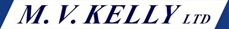 COOKIE NOTICE & WORDINGVersion 1Revision Date: 10/02/2021CookieNamePurposeFurther InformationGoogle Analytics_gaUsed to distinguish users by Google Analytics.Expires 2 years from set/update.Google Analytics_gidUsed to distinguish users by Google Analytics.Expires 2 years from set/update.Google Analytics_gatUsed to throttle request rate. If Google Analytics is deployed via Google Tag Manager, this cookie will be named _dc_gtm_<property-id>.9690c42199ca0795daeff05e37c3b14e                      Expires 2 years from set/update.JoomlaJoomlaSession cookie that is used to gather non-identifiable information about a user such as the IP, Browser etc. This cookie is deleted when the browser window is closed. This cookie also stores account information when logging into the site.cc_analytics                                                                   Stores the users cookie preference